Homilie – Feest van de heilige Familie – jaar C                                                     26.12.20211 Samuël 1, 20-22.24-28 / Psalm 84 / 1 Johannes 3, 1-2.21-24 / Lucas 2, 41-52We staan nog rond de kerststal. We ademen nog de bekende kerstverhalen. Al weten we wat dit kind te wachten staat, bij een geboorte wil je even blijven stilstaan. We hebben wat tijd nodig voor het wonder. En vandaag, plots, – het is nog maar tweede Kerstdag – is dit kind een twaalfjarige. De leeftijd waarop een joods jongentje bar mitswa wordt, de leeftijd waarop hij geacht wordt tot de wereld van de volwassenen toe te treden. Niet toevallig heeft de katholieke kerk het feest van de heilige Familie in deze tijd tussen Kerstmis en Nieuwjaar geplaatst. Het zijn bij uitstek tijden waarin de familiale sfeer sterk beleefd wordt. Of waarin die sfeer en die intieme verbondenheid juist sterk gemist wordt. Voorbij alle commercialisering nodigt het feest ons uit tot een bezinning over ons eigen gezin of over de intieme banden die we koesteren. Laat het een tijd zijn om te danken en om verzoening te brengen. In de liturgie van de kerk is dit feest van de heilige Familie een laat feest. Pas in 1921, honderd jaar geleden, is het een feest voor heel de kerk geworden. Maar al in de eeuw ervoor is het gepromoot als verweer tegen toenmalige familievijandige strekkingen in de maatschappij. Een jaar geleden kondigde paus Franciscus een jaar aan van het gezin. Hij verwijst daarbij naar ‘De vreugde van de liefde’, zijn schrijven over de gezinssynode van vijf jaar eerder. ‘De vreugde van de liefde’: de titel zegt in kern waar het over gaat bij dit feest. De vrome beelden van de heilige Familie moeten ons niet op een dwaalspoor brengen of ontmoedigen: het evangelie van vandaag vertelt ons dat zijn ouders Hem niet begrijpen als Jezus zegt dat Hij toch bij zijn Vader moet zijn. Hij lijkt hun angst over het verlies van hun kind weg te wuiven. Ze begrijpen het niet. In veel oude voorstellingen van de heilige Familie is het een familie op de vlucht. Ook daarvan hebben kunst en vroomheid mooie uitbeeldingen gemaakt. Maar kijk maar naar de beelden die je kan zien van families die nu op de vlucht zijn, families waar ouders elkaar en hun kinderen onderweg verliezen, waar kinderen hun ouders verliezen. Neen, evenmin als onze eigen familiegeschiedenissen een devotieprentje zijn is dit zo voor de heilige Familie. Historisch weten we ongeveer niks over de wederwaardigheden van de familie van Jezus. Maar het is wel de plek waar hij opgroeide en zoals het evangelie van vandaag besluit: waar ‘hij een wijs en volwassen man werd, die steeds meer in de gunst kwam bij God en de mensen.’ Het gezin en de familie zijn onze eerste groeiplaats als mens en de eerste vindplaats van God. Als God liefde is, zoals Johannes herhaalt, dan is de liefde die het gezin sticht en samenhoudt de eerste plaats van Gods aanwezigheid. Zelfs als de naam van God in het gezin niet ter sprake komt, is zijn liefde wel de bron van onze liefde. Met recht en reden verdedigt de Kerk deze heilige plek. Ze is eerder en belangrijker dan onze kerkgebouwen en leerhuizen. Het is een heilige plek. Maar daarom nog geen volmaakte plek. Dat moet ik hier niet uitleggen. Ieder kent zijn eigen geschiedenis en kent genoeg verhalen van vrienden en bekenden. Het gezin is soms een moeizame leerschool. Alle angsten en ontmoediging die mensen kunnen meemaken zijn niet vreemd aan het gezin. En toch wil de Kerk erkennen dat het gezin een heilige plek is. In deze tijd na Kerstmis is het goed daarbij stil te staan, kijkend naar ons eigen verhaal, biddend voor onszelf en voor wie ons het heiligst zijn, hopend dat we met Johannes ons eigen levensverhaal kunnen beginnen met zijn uitroep: ‘Hoe groot is de liefde die de Vader ons betoond heeft!’ Als kerkgemeenschap zijn wij geroepen om ons niet in onze kleine bubbel op te sluiten, maar lief en leed met en van anderen te delen. Kinderen en jongeren die soms in complexe of gewelddadige situaties hun weg moeten zoeken, alleenstaanden, gescheidenen, migranten…: er zijn zoveel situaties waar een dragende gemeenschap of een goede mens hulp kunnen bieden. Het weerloze kind van de kerststal dat maar kan overleven als grote mensen het opnemen en koesteren, is dagelijks aanwezig. Het antwoord dat Jezus gaf aan zijn ouders daar in de tempel, schept onmiddellijk een afstand: Jezus behoort niet toe aan Jozef en Maria, maar aan de Vader. Dat heeft zeker een schaduw geworpen op de vreugde van het weerzien na drie dagen zoeken. Maar Jezus gaat met zijn ouders terug naar Nazareth. In de veilige haven van het gezin groeit Hij verder op tot Hij op latere leeftijd in de kracht van de Geest voorgoed de weg van Mensenzoon zal kunnen gaan. Zijn moeder bewaart het gebeuren in de schatkamer van haar kostbare herinneringen. Het hart is bij uitstek de plaats om die dingen te overdenken waarvan de reikwijdte een mens ontgaat. Mogen ook wij kostbare momenten koesteren in ons hart. 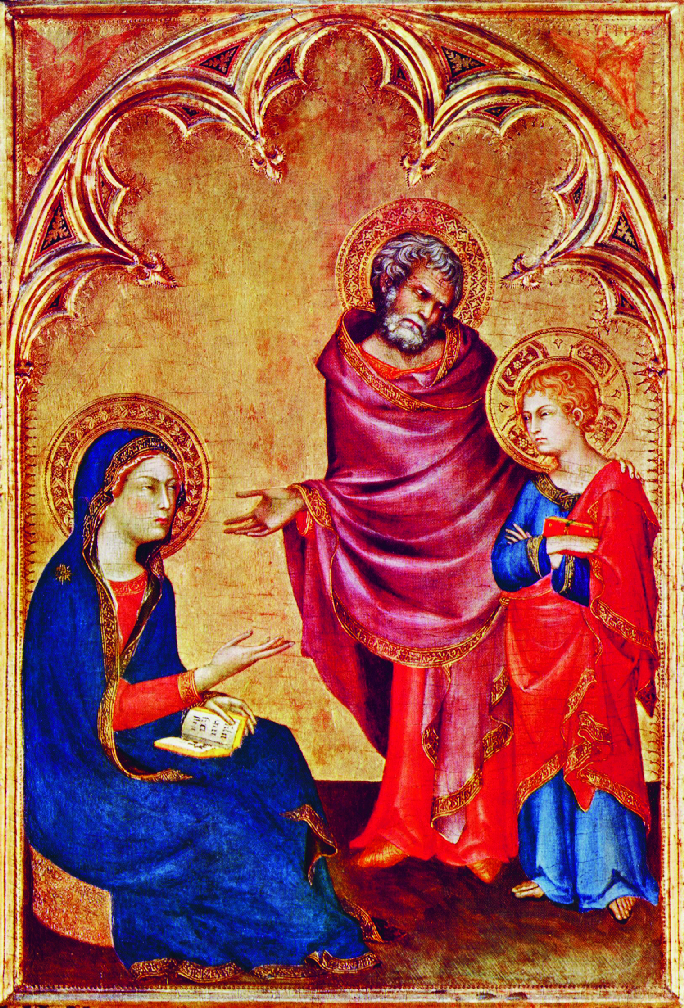 De twaalfjarige Jezus in de tempel, Simone Martini, 1342Jan Verheyen – Lier. Feest Heilige Familie – jaar C(Inqspiratie: o.a. Tijdschrift voor verkondiging, Jg. 93 nr. 6, november/december 2021; Luc Devisscher, Ten gronde. Het ABC van de evangelielezingen op zondag, Halewijn 2018)